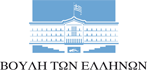 ΑΘΑΝΑΣΙΟΣ Ι. ΚΑΒΒΑΔΑΣΒουλευτής Ν. Λευκάδας – ΝΕΑ ΔΗΜΟΚΡΑΤΙΑΑθήνα, 23 Σεπτεμβρίου 2016ΕΡΩΤΗΣΗΠρος: 1. Υπουργό Υποδομών, Μεταφορών και Δικτύων, κ. Χρήστο Σπίρτζη 2. Υπουργό Οικονομικών, κ. Ευκλείδη ΤσακαλώτοΘέμα: Τροποποίηση του άρθρου 87 του νομοσχεδίου «Νόμος για τον έλεγχο και την προστασία του δομημένου περιβάλλοντος» για την ένταξη των σεισμόπληκτων του Νομού Λευκάδος στις ευπαθείς ομάδεςΣε συνέχεια της ερώτησής μου με Αριθμό Πρωτοκόλλου 2936 από 05-02-2016 και στο πλαίσιο της δημόσιας διαβούλευσης του νομοσχεδίου «Νόμος για τον έλεγχο και την προστασία του δομημένου περιβάλλοντος», με το οποίο προβλέπεται νέα τακτοποίηση αυθαιρέτων, σημειώνω την ανάγκη τροποποίησης του άρθρου 87, προκειμένου να ενταχθούν και οι σεισμόπληκτοι του νομού Λευκάδας στις ευπαθείς ομάδες πληθυσμού που δικαιούνται μειώσεις προστίμων. Ειδικότερα, με το άρθρο 17 του ν.4178/2013,  «Αντιμετώπιση της αυθαίρετης δόμησης-περιβαλλοντικό ισοζύγιο και άλλες διατάξεις», όπως τροποποιηθείς ισχύει σήμερα, προβλέφθηκε μείωση των επιβαλλόμενων προστίμων για υπαγωγή και ρύθμιση αυθαιρέτων κατασκευών για ευπαθείς κοινωνικές ομάδες.Αντιστοίχως, στο νέο σχέδιο νόμου που θα κατατεθεί σύντομα στη Βουλή  για την τακτοποίηση αυθαιρέτων, το άρθρο 87 προβλέπεται μείωση προστίμων σε ειδικές ομάδες πληθυσμού, όπως για άτομα με αναπηρία, παλλινοστούντες ομογενείς, πολύτεκνους, μακροχρόνια άνεργους κ.λ.π.Δεδομένου ότι με σχετική ΚΥA (ΦΕΚ 417/Β/22-02-2016) των Υπουργών Οικονομίας, Ανάπτυξης και Τουρισμού, Οικονομικών και Υποδομών, Μεταφορών και Δικτύων, η Περιφερειακή Ενότητα Λευκάδας και όμορες περιοχές, έχουν κηρυχθεί σεισμόπληκτες και λαμβάνοντας υπόψη τις δραματικές επιπτώσεις που είχε ο σεισμός της 17ης Νοεμβρίου 2015 για τον τοπικό πληθυσμό, κρίνεται σημαντικό όπως τροποποιηθεί το άρθρο 87 του υπό κατάθεση σχεδίου νόμου, προκειμένου να περιληφθούν στις πρόσθετες περιπτώσεις ευπαθών κοινωνικών ομάδων για τη μείωση προστίμων και οι κάτοικοι των περιοχών που έχουν κηρυχθεί σεισμόπληκτες.Κατόπιν των ανωτέρω ερωτώνται οι αρμόδιοι Υπουργοί: Προτίθεστε να προχωρήσετε σε σχετική προσθήκη στο άρθρο 87 του νέου νομοσχεδίου για τα αυθαίρετα, ώστε να περιληφθούν και οι κάτοικοι του νομού Λευκάδας στις ευπαθείς κοινωνικές ομάδες, για τις οποίες προβλέπεται η μείωση του προστίμου για αυθαίρετες κατασκευές;                                                                     Ο  ερωτών βουλευτής                                                            Αθανάσιος Καββαδάς